Здравствуйте, Заза!Как дела?Меня зовут Jamko, из компании Koller refrigeration equipment company. Спасибо за Ваш запрос относительно льдогенератора льдаМы предоставляем льдогенераторы кубиков льда и льдогенераторы трубчатого льда для потребления человеком, льдогенераторы чешуйчатого льда и льдогенераторы плиточного льда для быстрой обработки и хранения морепродуктов, и льдогенераторы блочного льда для длительного хранения рыб и промышленного охлаждения.И как правило, диапазон выходной мощности: от 1-20 тонн льда за 24 часов.*Не могли бы вы сообщить нам, какой тип льдогенератора льда Вас интересует? Также машина с какой мощностью нужна? Сколько тонн за сутки?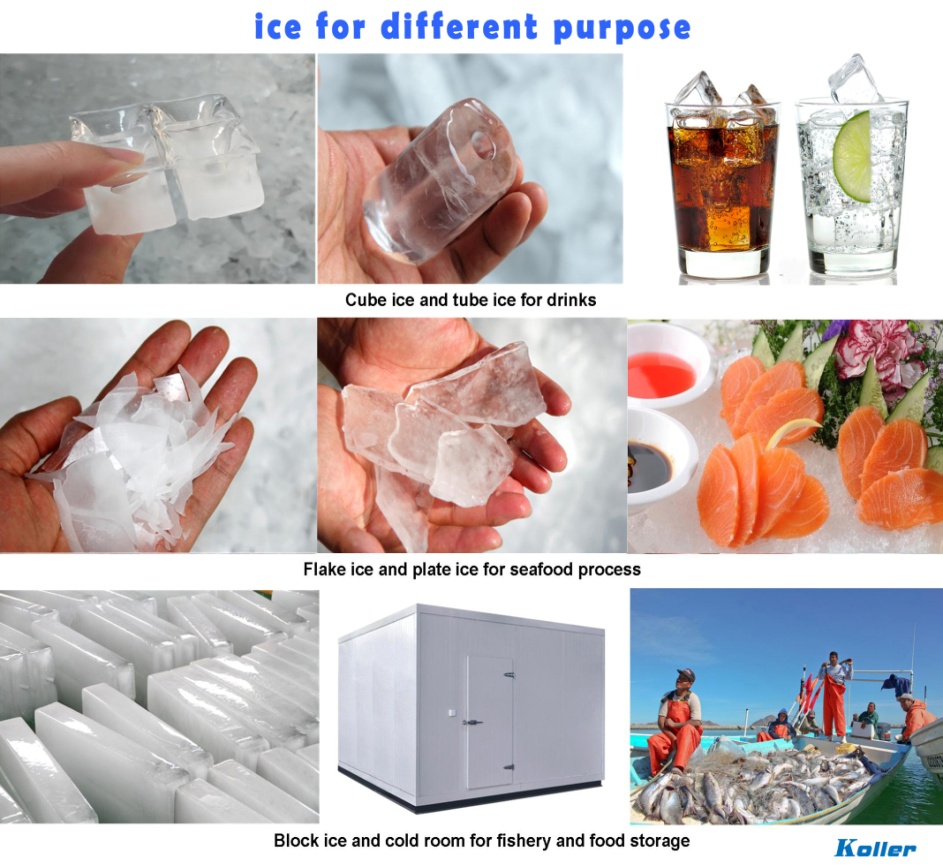 Жду Вашего ответа.Спасибо!С уважением,Господин Jam ko(менеджер по продажам)